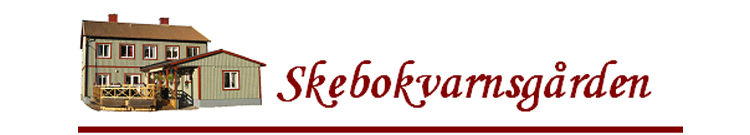 Protokoll Skebokvarns Bygderåds styrelse den 20 mars 2024 kl. 10,00–12,00Närvarande: Monica Andersson, Sten Elofson, Eila Mäki-Heikkilä, Birgitta Olofsson, Karin Lidström och Gudrun Lindgren. Mötets öppnande: Ordförande Monica Andersson hälsade ledamöterna välkomna.Val av protokolljusterare: Birgitta Olofsson valdes som protokolljusterareFöregående protokoll: Godkändes och lades till handlingarna.Inkommen post: Mail ang. Teaterprojekt, Mail från kommunen inbjudan till föreningsträff den 11/4 kl. 18,30 – 21, Deklarationsblanketter.Utgående post: Inbjudan årsmötet, Verksamhets och ekonomirapport till Bygdegårdarnas Riksförbund.Information:Aktuella bokningar. Gicks igenom och uppdaterades.Infotavlan: ”Trygghetspunkt” sättes upp på anslagstavlan till höger.Nya medlemmar: Inga nya registrerade.Värdträffen 17/4: Exotisk bricka och kaffe tårta.Aktivitetsplanen: Gicks igenom och uppdaterades. Inomhusgruppen: Inget speciellt att rapportera.Utomhusgruppen: Inget speciellt att rapportera.Årlig genomgång av fastigheten: Ska göra av utegruppenEkonomin; Monica gav lägesbild om hur det ser ut. Och det ser bra ut.Verksamhetsplanen -24: Gicks igenom.Årsplaneringen 2024: Gick igenom och uppdaterades.Föreningsträff: Kan vara lämpligt att ha den i maj månad.Företagarträff: Det var inte så stort intresse när vi hade den sist endast 2 företag var representerade så vi avvaktar med den.Ansvarsområden: Vi gick igenom lista och det ser ut som att det inte behöver justeras.Lokalerna: Rummet på övervåningen lämpar sig bra för uthyrning för t.ex. styrelsemöten för föreningar.Övriga frågor: Styrelsen tackar Ronnie Jenssen för den lathund till TVn som han gjort.BeslutStyrelsen beslutade att tillfråga utegruppen om de kan sätta upp infotavlan.Styrelsen beslutade att anta Verksamhetsplanen 2024.Styrelsen beslutade att anta Underhållsplanen 2024.Styrelsen beslutade att när vi hyr ut rummet på övervåningen till föreningarna ta 200 kr.Styrelsen beslutade att nästa styrelsemöte blir den 16/4 2024 kl. 10.00-12.Mötets avlutning: Ordföranden Monica Andersson tackade ledamöterna för visat intresse därefter avslutades mötet.Vid protokollet				Justeras:Sten Elofson				Birgitta Olofsson